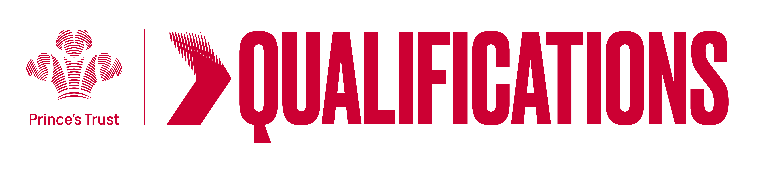 Tracking sheet –	WellbeingBy undertaking this unit learners will become more aware of their own wellbeing and can focus on different aspects to support understanding and techniques to keep it in good condition. Learners will look at their self-esteem and confidence, emotional and physical wellbeing and how to manage situations that may cause stress.  Level 1Learner name						Centre name			To do this you mustEvidence locationBe able to understand emotional wellbeingBe able to understand emotional wellbeingState what is meant by emotional wellbeingGive examples of factors that can affect mental healthGive an example of how resilience can be developed Be able to understand physical wellbeing Be able to understand physical wellbeingState what is meant by physical wellbeingGive examples of factors that impact on physical wellbeingIdentify characteristics of healthy relationshipsGive examples of elements of personal hygiene that are important for physical wellbeing Be able to understand how to respond positively to stress Be able to understand how to respond positively to stressState what is meant by stressGive examples of possible causes of stressIdentify physical signs of stressIdentify strategies for reducing and managing stress Be able to take action to improve own wellbeing Be able to take action to improve own wellbeingIdentify ways of developing your own self-esteemGive examples of how you could support your own mental healthGive examples of organisations or people who could provide information, advice or support for your wellbeingAssessor feedbackAssessor feedbackAssessor declaration I confirm that the details above are correct, that the evidence submitted is the learner’s own work and that the learner meets all the requirements for the unit:Assessor declaration I confirm that the details above are correct, that the evidence submitted is the learner’s own work and that the learner meets all the requirements for the unit:Learner Name                                                                  Assessor Name      Learner Signature                                                            Assessor SignatureDate                                                                                  Date        Learner Name                                                                  Assessor Name      Learner Signature                                                            Assessor SignatureDate                                                                                  Date        